Week 1 Day 5SpellingsPractise these words.Write a paragraph that includes all these words. (You may need to look up what some mean!) ____________________________________________________________________________________________________________________________________________________________________________________________________________________________________________________________________________________________________________________________________________________________________________________________________________________________________________________________________________________________________________________________________________________________________________________________________________________________________________________________________________________







MathsWork out the following number sentences using the column method. Don’t forget to add the number you carried into the next digit. 

English Think about how we use a relative clause to add information.You must use a relative pronoun (who, which, that).It adds information about the noun (person, animal object or place).We can punctuate with ,s either side of the clause.Example: Intimidatingly, the majestic eagle, which was ravenous, hunted its prey.This tells the reader that the eagle (the noun) is hungry.Use any of the work you have completed this week and see if you can add any relative clauses, to give additional information to the reader.______________________________________________________________________________________________________________________________________________________________________________________________________________________________________________________________________________________________________________________________________________________________________________________________________________________________________________________________________________________________________________________________________________________________________________________________________________________________________________________________________________________________________________________________________________________________________________________________________________________________________________________________________________________________________________________________________________________________________________________________________________________________________________________________________________________________________ReadTracePractisePractisePractisePractisecompetitioncompetitionconscienceconscienceconsciousconsciouscorrespondcorrespondcriticisecriticiseExample: 23.59 + 7.55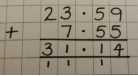 Line the digits up accurately45.6 + 21.7 = 13.17 + 35.74 =315.47 + 35.45 = 157.45 + 362.4 =383.04 + 245.2 =